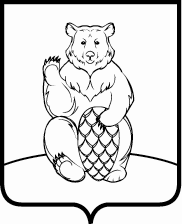 СОВЕТ ДЕПУТАТОВ ПОСЕЛЕНИЯ МИХАЙЛОВО-ЯРЦЕВСКОЕ В ГОРОДЕ МОСКВЕР Е Ш Е Н И Е18 июня 2020г.                                                                                          № 1/9Об утверждении Порядка принятия решения о применении мер ответственности к депутату Совета депутатов поселения Михайлово-Ярцевское в городе МосквеВ соответствии с Законом города Москвы от 20.11.2019 №31 «О внесении изменений в статьи 13 и 14 Закона города Москвы от 6 ноября 2002 года №56 «Об организации местного самоуправления в городе Москве и статью 8.2 Закона города Москвы от 17.12.2014 №64 «О мерах по противодействию коррупции в городе Москве», руководствуясь Уставом поселения Михайлово-Ярцевское,СОВЕТ ДЕПУТАТОВ ПОСЕЛЕНИЯ МИХАЙЛОВО-ЯРЦЕВСКОЕРЕШИЛ:1. Утвердить Порядок принятия решения о применении мер ответственности к депутату Совета депутатов поселения Михайлово-Ярцевское в городе Москве (Приложение).2. Настоящее решение вступает в силу со дня официального опубликования.3. Опубликовать настоящее решение в бюллетене «Московский муниципальный вестник» и разместить на официальном сайте администрации поселения Михайлово-Ярцевское в информационно-телекоммуникационной сети «Интернет».4. Контроль за исполнением настоящего решения возложить на главу поселения Михайлово-Ярцевское Г.К. Загорского.      	Глава  поселения                                          Г.К. ЗагорскийПОРЯДОК ПРИНЯТИЯ РЕШЕНИЯ О ПРИМЕНЕНИИ МЕР ОТВЕТСТВЕННОСТИ К ДЕПУТАТУ СОВЕТА ДЕПУТАТОВ ПОСЕЛЕНИЯ МИХАЙЛОВО-ЯРЦЕВСКОЕ	1. Настоящий Порядок определяет процедуру принятия решения о применении к депутату Совета депутатов поселения Михайлово-Ярцевское в городе Москве (далее — депутат), представившему недостоверные или неполные сведения о своих доходах, расходах, об имуществе и обязательствах имущественного характера, а также сведения о доходах, расходах, об имуществе и обязательствах имущественного характера своих супруги (супруга) и несовершеннолетних детей, если искажение этих сведений является несущественным, мер ответственности.2. К депутату, представившему недостоверные или неполные сведения о своих доходах, расходах, об имуществе и обязательствах имущественного характера, а также сведения о доходах, расходах, об имуществе и обязательствах имущественного характера своих супруги (супруга) и несовершеннолетних детей, если искажение этих сведений является несущественным, могут быть применены меры ответственности, указанные в части 7.3-1 статьи 40 Федерального закона от 06.10.2003 №131-ФЗ «Об общих принципах организации местного самоуправления в Российской Федерации» (далее — меры ответственности).3. Решение о применении иных мер ответственности к депутату принимается Советом депутатов поселения Михайлово-Ярцевское в городе Москве (далее — Совет депутатов) в течение 30 дней со дня поступления соответствующего заявления Мэра Москвы или на ближайшем заседании представительного органа муниципального образования.4. К депутату, представившему недостоверные или неполные сведения о своих доходах, расходах, об имуществе и обязательствах имущественного характера, а также сведения о доходах, расходах, об имуществе и обязательствах имущественного характера своих супруги (супруга) и несовершеннолетних детей, если искажение этих сведений является несущественным, могут быть применены следующие меры ответственности:1) предупреждение;2) освобождение от осуществления полномочий на непостоянной основе с лишением права осуществлять полномочия на непостоянной основе до прекращения срока его полномочий;3) запрет исполнять полномочия на непостоянной основе до прекращения срока его полномочий.5. При поступлении в Совет депутатов заявления Мэра Москвы, предусмотренного частью 7.3-1 статьи 40 Федерального закона от 06.10.2003 №131-ФЗ «Об общих принципах организации местного самоуправления в Российской Федерации» (далее – заявление) глава поселения Михайлово-Ярцевское в 10-дневный срок:- письменно уведомляет о содержании поступившего заявления лицо, в отношении которого поступило заявление, а также о дате, времени и месте его рассмотрения;- предлагает лицу, в отношении которого поступило заявление дать письменные пояснения по существу выявленных нарушений, которые будут оглашены при рассмотрении заявления Советом депутатов.6. Неявка лица, в отношении которого поступило заявление своевременно извещенного о месте и времени заседания Совета депутатов, не препятствует рассмотрению заявления.7. В ходе рассмотрения вопроса по поступившему заявлению глава поселения Михайлово-Ярцевское:- оглашает поступившее заявление;- разъясняет присутствующим депутатам недопустимость конфликта интересов при рассмотрении вопроса о применении меры ответственности и предлагает указать наличие такого факта у лиц, присутствующих на заседании, при его наличии самоустраниться, либо предлагает депутатам Совета депутатов разрешить вопрос об отстранении от принятия решения о применении меры ответственности депутата, имеющего конфликт интересов;- объявляет о наличии кворума для решения вопроса о применении меры ответственности;- оглашает письменные пояснения лица, в отношении которого поступило заявление и предлагает ему выступить по рассматриваемому вопросу;- предлагает депутатам и иным лицам, присутствующим на заседании Совета депутатов, высказать мнения относительно рассматриваемого вопроса;- объявляет о начале голосования;- после оглашения результатов принятого решения о применении меры ответственности разъясняет сроки его опубликования.7. Депутат, в отношении которого поступило заявление, не принимает участия в голосовании. Решение о применении к лицу, замещающему муниципальную должность, мер ответственности принимается большинством голосов от установленной численности депутатов Совета депутатов.8. По итогам голосования Совет депутатов утверждает протокол и принимает определенное итогами голосования решение.9. В решении о применении к лицу, замещающему муниципальную должность, мер ответственности указываются основание его применения и соответствующий пункт части 7.3-1 статьи 40 Федерального закона от 06.10.2003 № 131-ФЗ «Об общих принципах организации местного самоуправления в Российской Федерации».10. Копия принятого решения должна быть вручена под роспись либо направлена по почте указанному лицу не позднее 3 рабочих дней с даты принятия.11. Лицо, замещающее муниципальную должность, вправе обжаловать решение о применении к нему мер ответственности в судебном порядке.